Акция «Георгиевская ленточка» прошла в Нытвенском районе     В преддверии празднования Дня Победы сотрудники Отдела ГИБДД по Нытвенскому району совместно с отрядом ЮИД «Светофор» школы №1 г. Нытва провели профилактическую акцию «Георгиевская ленточка», приуроченную к празднованию 9 мая.      Участники акции обратились к водителям и пешеходам с просьбой помнить о том, что победа советскому народу досталось ценой двадцати семи миллионов жизней и просили научиться ценить свою жизнь и жизнь других участников дорожного движения, а для этого необходимо совсем немного – строго соблюдать Правила дорожного движения. Водителям транспортных средств было предложено ответить на вопросы викторины по героям Великой отечественной войны, которые имеют отношение к Нытвенской земле. В рамках акции водителям и пешеходам раздавались профилактические листовки, и, конечно же, георгиевские ленточки, которые являются не просто атрибутом праздничного дня, а прежде всего символом тех, кто подарил нам этот День Победы.      Данная акция была проведена в рамках пятой Глобальной недели безопасности дорожного движения объявленной ООН.#ГеоргиевскаяЛенточка#СкоростьНеГлавное#Ты-Лидер#ВыскажисьИнспектор по пропаганде БДД ОГИБДД ОМВД России по Нытвенскому районустарший лейтенант полиции                                                                                                 В.В. Смирнова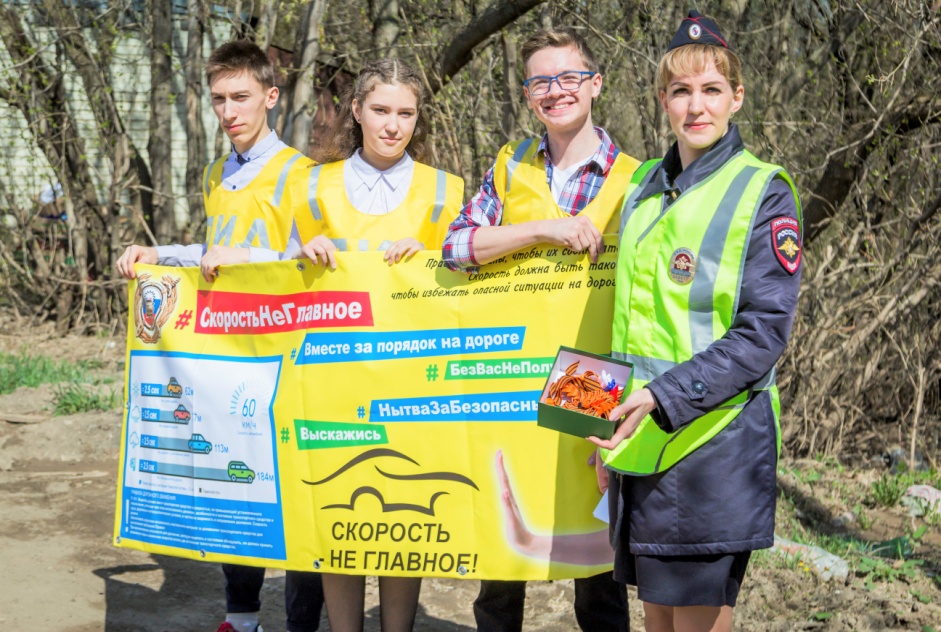 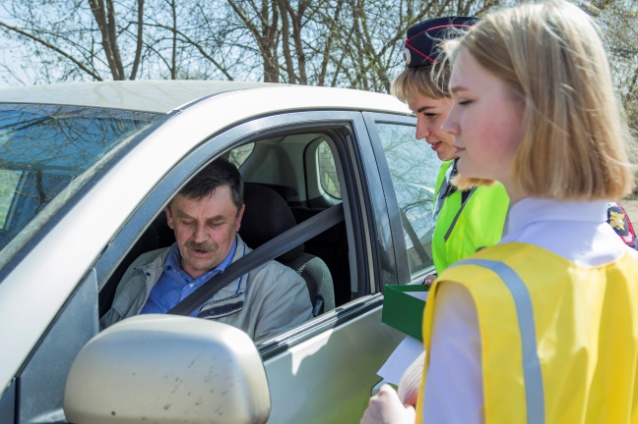 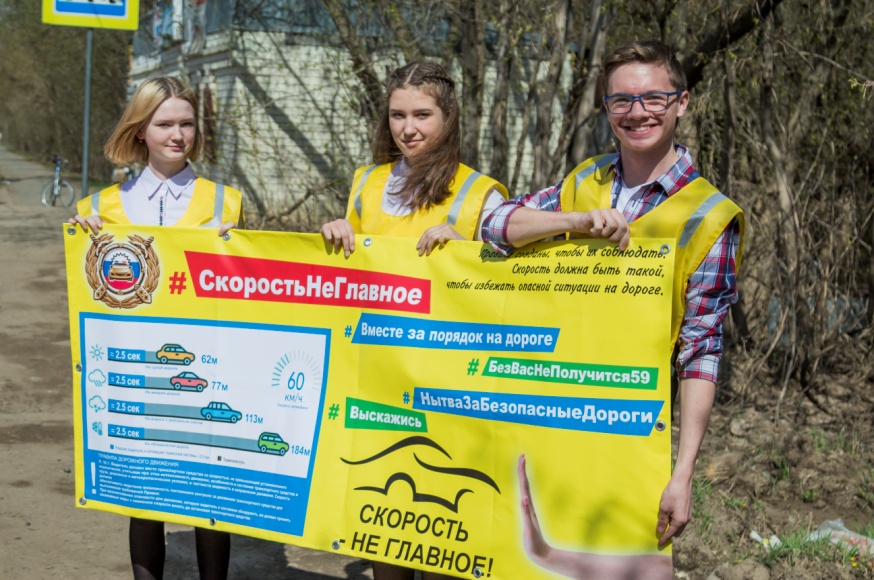 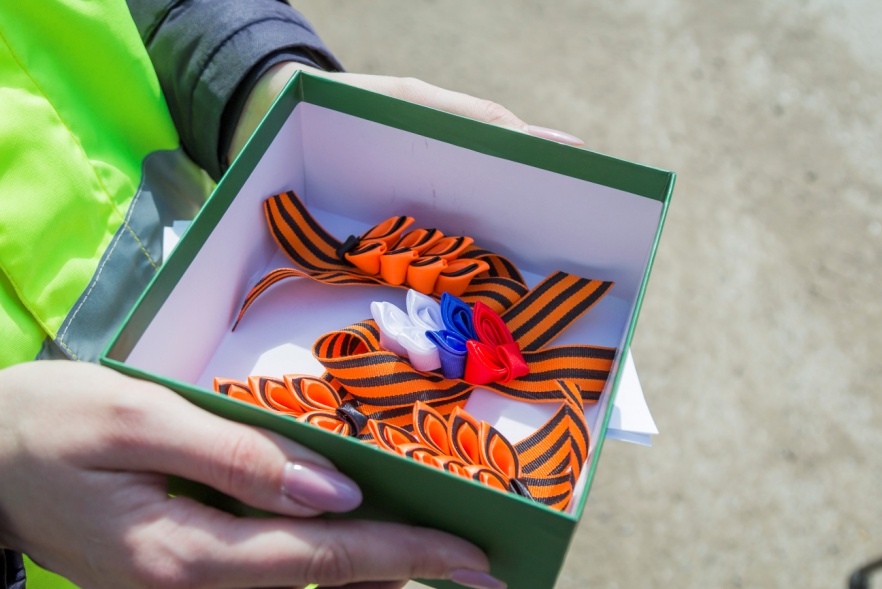 